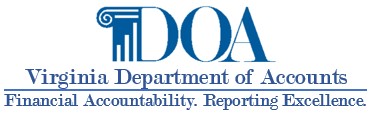 Cardinal FIN Default CodingTo:		Payroll Operations		Department of AccountsFax:		804-225-3499Agency Name:		Agency Number:		Effective _____________________ please use the following default coding for general ledger entries required outside of normal payroll processes:_ _ _ _ _     _ _ _ _ _    _ _ _ _ _ _    _ _ _ _ _ _   _ _ _ _ _   _ _ _ _ _ _ _ _ _ _   _ _ _ _         Bus Unit       Fund            Prg               Acct         Dept              Project                CCSignature of Agency Fiscal Officer:  _________________________________Date:  ______________________________